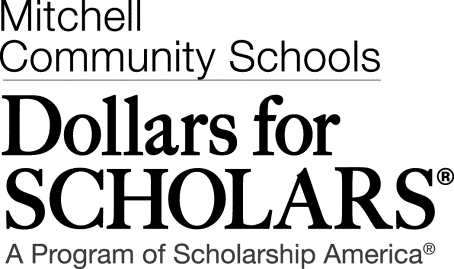 www.mitchell.dollarsforscholars.orgDEADLINE FOR APPLICATIONS: MARCH 17THNO LATE APPLICATIONS WILL BE ACCEPTEDPlease only create one account in your name.  Multiple accounts slow down the system.Required InformationBasic InfoAdditional Info- Demographics Section OnlySchoolsGPA (provided by Mrs. Redman- come see me or send an email)Class Rank (provided by Mrs. Redman)Activities (from high school only)Awards (from high school only)Parent/Guardian InfoEssays: Goals and AspirationsTranscript- the system sends an email to your counselor but you must hit SUBMITCounselor: Susan Taylor (Last Names A-K); Jessica Stillions (L-Z)  Suggested Information (not required for a completed MCS DFS application)Financial Info in the form of your FAFSA EFC (strongly suggested as some scholarships are needs based)Test Scores (SAT and/or ACT)EmploymentDocumentsOther EssaysRecommendation/ReferencesHelpful HintsApply for as many scholarships that you qualify for.If your GPA meets the requirement (i.e. MHS Alumni Scholarships), apply even if you think you don’t meet other criteria.You may contact the following people with questions:Mr. Kearns	kearnsn@mitchell.k12.in.us		